 ŘEDITELSTVÍ SILNIC A DÁLNIC ČROBJEDNÁVKAVe věcech smluvních: xxxxxxxxxxxxxxxxxxxx SSÚD 7	xxxxxxxxxxxxxxxx,jednatel Ve věcech technických: xxxxxxxxxxxxxxxxxxxxxxx.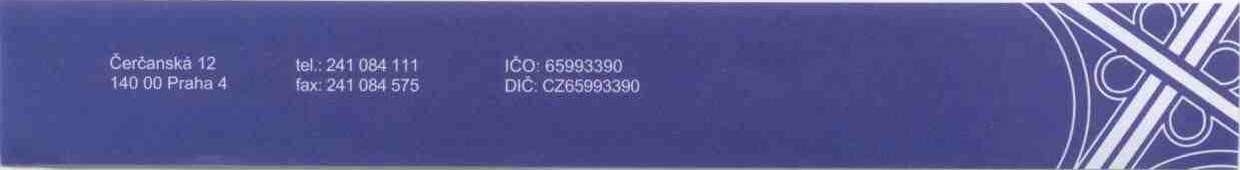 Dle naší dohody u Vás objednáváme poskytnutí služeb za následujících podmínek:I. Předmět plnění:I. Název předmětu plnění: „ ,D2 pravidelná údržba HP Břeclav, D2 LanžhotBližší popis služebPodrobná specifikace služeb: rozpis prací je nedílnou součástí této objednávkyMístem poskytování/předání služeb je HP LanžhotPoskytovatel se zavazuje na písemnou nebo elektronickou výzvu objednatele provést sjednané služby. Objednatel se zavazuje zaplatit za služby poskytnuté v souladu s touto smlouvou sjednanou cenu.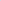 Obchodní podmínkyPoskytovatel nese odpovědnost za škody vzniklé objednateli v důsledku činností konaných v rozporu s touto smlouvou nebo v důsledku nesplnění smluvních podmínek. Rovněž nese odpovědnost za škody způsobené jiným osobám. Poskytovatel je povinen být odpovídajícím způsobem pojištěn ve prospěch objednatele.II. Doba plněníSrpen, září 2016III. CenaCena služeb je stanovena dohodou smluvních stran jako maximální.83 266,- Kč (bez DPH) 17 486,- Kč (DPH)100 752,- Kč (včetně DPH)Specifikace ceny je rozepsána v příloze této smlouvy. Součástí této ceny je dokončení a předání služeb a odstranění veškerých vad poskytovaných služeb.IV. Platební podmínkyI. Cena bude uhrazena jednorázové převodem na účet poskytovatele s termínem splatnosti 30 dnů ode dne prokázaného doručení faktury. Fakturu lze předložit nejdříve po protokolárním převzetí služeb objednatelem, po odstranění všech vad a nedodělků poskytovatelem.Fakturovaná částka bude odpovídat oceněnému rozpisu služeb uvedenému ve specifikaci ceny, která je nedílnou součástí této objednávky.Faktura musí obsahovat 'veškeré náležitosti předepsané 5 28 zákona č. 235/04 Sb. tak, aby bylo naprosto zřejmé, že slouží rovněž pro daňové účely.Objednatel neposkytuje žádné zálohy, ani dílčí plnění.V. Smluvní sankceI. Za prodlení s poskytováním služeb, resp. za prodlení s předáním výstupů služeb, se poskytovatel zavazuje uhradit objednateli dohodnutou smluvní pokutu ve výši 0,1% z ceny nedodaných služeb a to za každý i započatý den prodlení, maximálně však 10% z ceny nedodaných služeb.2. Vzájemné ujednání o smluvní pokutě nevylučuje povinnost poskytovatele uhradit objednateli škodu, která vznikne v souvislosti s nesplněním jeho závazků vyplývajících ze smluvního vztahu.Vl. Řešení sporůObě smluvní strany se zavazují řešit veškeré spory, vyplývající ze závazků z této smlouvy, především dohodou.VII. závěrečná ustanoveníI. Tato objednávka zavazuje poskytovatele i objednatele ke splnění závazků a po potvrzeni oběma smluvními stranami nahrazuje Smlouvu o poskytování služeb.Specifikace a ujednání obsažené v této smlouvě je možné měnit pouze písemnou formou odsouhlasenou oběma smluvními stranami.Pokud není ve smlouvě a jejích přílohách stanoveno jinak, řídí se vztahy založené na základě jejího oboustranného podpisu zákonem č. 89/2012 Sb., občanský zákoník, ve znění pozdějších předpisů (dále jen „Občanský zákoník).Pro vyloučení pochybností obě smluvní strany vylučují aplikaci ustanovení 2909 Občanského zákoníku.Na důkaz souhlasu zašlete písemně 2x potvrzené vyhotovení objednávky zpět na naši adresu, z nichž následně I obdrží objednatel a 1 poskytovatel.Objednatel upozorňuje, že vylučuje možnost přijetí objednávky dle 5 1740 odst. 3, věta první, Občanského zákoníku. Přijetí objednávky s jakýmikoli, byť i nepodstatnými, dodatky nebo odchylkami nebude považováno za její přijetí, ale za nový návrh k jednáni.V Podivíně dne 15.8.2016	V Vyškově dne 15.8.2016Za objednatele:	Přílohy: rozpis pracíč. objednatele: 29ZA-001336č. zhotovitele:OBJEDNATEL:POSKYTOVATEL:Ředitelství silnic a dálnic ČRNázev: STAEG Facility spol. s r.o.Na Pankráci 56sídlo: Průmyslová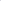 140 OO Praha 4682 01 Vyškovzastoupený:Zastoupený: xxxxxxxxxxxxxxxxxxxxxxxBankovní spojení: KBBankovní spojení: Raiffeisenbank a.s.číslo účtu: xxxxxxxxxxxxxxxxxxxxxxxčíslo účtu:xxxxxxxxxxxxxxxxxxxxxxlč: 65993390lč: 24141623DIČ: CZ65993390DIČ: cz24141623ISPROFIN: 5001150001Registrován u: KS Brno,odd.C, vl. 75302